22 июня - День памяти и скорби22 июня 1941 года — одна из самых печальных дат в истории России — День памяти и скорби — день начала Великой Отечественной войны.Рано утром 22 июня 1941 года без объявления войны фашистская Германия напала на Советский Союз, нанеся массированный удар по военным и стратегическим объектам и многим городам. Так началась Великая Отечественная война, которая продолжалась 1418 дней и ночей, и в которой СССР потерял около 27 миллионов человек, но смог выстоять.Великая Отечественная война окончилась победой СССР, но ценой стали человеческие страдания и огромные потери, которые выпали на долю советского народа. 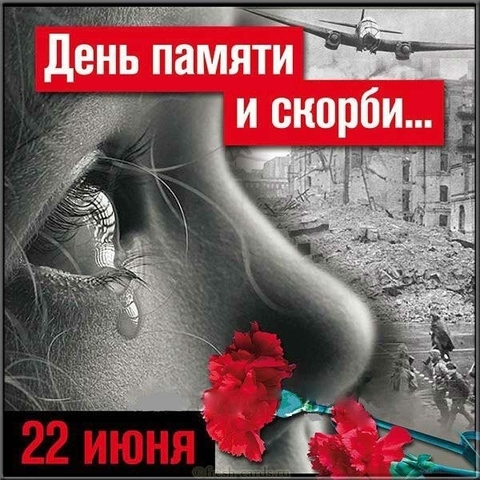 В тяжелой кровопролитной войне советский народ внес решающий вклад в освобождение народов Европы от фашистского господства и в разгром гитлеровских войск. Мировая история еще не знала таких разрушений, варварства и бесчеловечности, каким отмечен путь гитлеровцев по советской земле.Ежегодно вэтот день проходят различные памятные мероприятия с зажжением свечей, возложением цветов к памятникам и мемориалам.Этот день напоминает о всех погибших в боях, замученных в фашистской неволе, умерших в тылу от голода и лишений. Мы скорбим по всем, кто ценой своей жизни выполнил святой долг, защищая в те суровые годы своё Отечество.Низкий поклон и сердечная благодарность вам! Помним ваш героический подвиг!Помните!
Через века, через года,—
помните!
О тех,
кто уже не придет никогда,—
помните!Не плачьте!
В горле сдержите стоны,
горькие стоны.
Памяти павших будьте достойны!
Вечно
достойны!Хлебом и песней,
Мечтой и стихами,
жизнью просторной,
каждой секундой,
каждым дыханьем
будьте
достойны!Люди!
Покуда сердца стучатся,—
помните!
Какою ценой
завоевано счастье,—
пожалуйста, помните!Песню свою отправляя в полет,—
помните!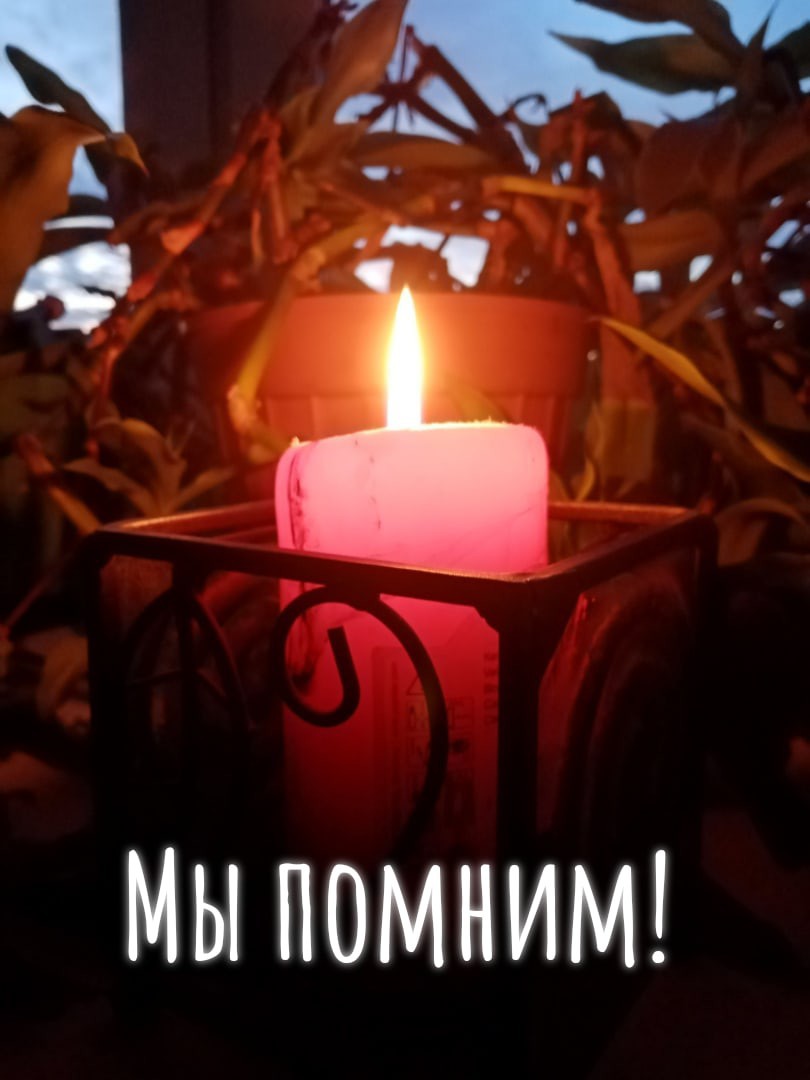 О тех,
кто уже никогда не споет,—
помните!Детям своим расскажите о них,
чтоб запомнили!
Детям детей
расскажите о них,
чтобы тоже
запомнили!
Во все времена бессмертной Земли
помните!
К мерцающим звездам ведя корабли,—
о погибших
помните!Встречайте трепетную весну,
люди Земли.
Убейте войну,
прокляните
войну,
люди Земли!Мечту пронесите через года
и жизнью наполните!..
Но о тех,
кто уже не придет никогда,—
заклинаю,—помните!(Р.Рождественский)